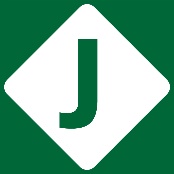           Quotation Request FormJORY’S PLASTICS MOULDINGABN  22 091 980 19741 Kingtel Place, Geebung  QLD  4034Phone:  (07) 3630 8080Email:  mail@jpm.net.auWebsite:  www.jpm.net.auCompany Name:Contact Name:Phone Number:(    )(    )(    )Mobile Number: Mobile Number: Mobile Number: Mobile Number: Mobile Number: Email Address:Description of required part:Primary application of the product:If the product is to be exposed to the following factors please provide details:o Outdooro Heato Impact or flexingo Chemicals or oilsIs a food approval rating required?Plastic type or composition:Colour of the part:Finish of the part:Finish of the part:Finish of the part:Is any assembly or secondary operation such as welding and printing required? Is a sample or model available?Are drawings available?File format:File format:File format:Is the product currently in production? If so, please provide information:Number Cavities/tool:Number Cavities/tool:Number Cavities/tool:DimensionsOf tool/s:DimensionsOf tool/s:DimensionsOf tool/s:DimensionsOf tool/s:DimensionsOf tool/s:Is a mould available for the part?Dimensions of the part (mm):Nominal part wall thickness (mm):Part weight (g):Part weight (g):Part weight (g):Quantity required per order:Number of orders expected to be placed monthly:Annually:Annually:Annually:Annually: